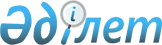 О реализации проекта строительства комплекса "Сити Палас"
					
			Утративший силу
			
			
		
					Постановление Правительства Республики Казахстан от 25 декабря 1999 года N 1985. Утратило силу - постановлением Правительства РК от 16 октября 2000 г. N 1528 ~P001528

      В целях дальнейшего развития города Астаны, улучшения социальной и экономической ситуации Правительство Республики Казахстан постановляет: 

      1. Одобрить, как приоритетный инвестиционный проект, проект строительства комплекса "Сити Палас" в рамках проекта "Астана Сити", финансируемый за счет средств негосударственного внешнего займа на общую сумму 80 000 000 (восемьдесят миллионов) долларов США, привлекаемого под государственную гарантию Республики Казахстан. 

      2. Министерству экономики Республики Казахстан провести технико- экономическую экспертизу проекта и представить в Министерство финансов Республики Казахстан соответствующее заключение. 

      3. Открытому акционерному обществу "Астана-финанс" как заемщику: 

      предоставить в Министерство финансов Республики Казахстан документы по обеспечению обязательств по привлекаемому займу; 

      заключить с Министерством финансов Республики Казахстан и акимом города Астаны соглашение об обеспечении их обязательств перед республиканским бюджетом, возникающих в связи с предоставлением указанной государственной гарантии. В заключаемом соглашении предусмотреть обязательство акима города Астаны по формированию резерва на покрытие рисков, связанных с обслуживанием привлекаемого займа. 

      4. Министерству финансов Республики Казахстан в установленном законодательством порядке: 

      оформить с иностранным кредитором гарантийное соглашение о предоставлении государственной гарантии Республики Казахстан иностранному кредитору в пределах лимита предоставления государственных гарантий, утвержденного Законом Республики Казахстан от 16 декабря 1998 года Z980318_ "О республиканском бюджете на 1999 год". 

      Предоставить иностранному кредитору государственную гарантию Республики Казахстан после завершения оформления документации по проекту и обеспечению займа. 

      5. Внести в некоторые решения Правительства Республики Казахстан следующие изменения и дополнение: 

      1) в постановление Правительства Республики Казахстан от 15 июня 1999 года N 772 P990772_ "Об утверждении Программы государственных инвестиций Республики Казахстан на 1999-2001 годы" (САПП Республики Казахстан, 1999 г., N 27, ст.261): 

      в приложении 3 к Программе государственных инвестиций Республики Казахстан на 1999-2001 годы, утвержденной указанным постановлением: 

      в отраслевом секторе "Промышленность, строительство и недропользование": 

      в строке, порядковый номер 4: в графе 4 слова "ЗАО "Фонд Акмола" заменить словами "ОАО "Астана финанс", в графе 8 цифры "40,00" заменить цифрами "88,00", в графе 10 цифры "40,00" заменить цифрами "88", в графе 11 цифры "32,00" заменить цифрами "40,00", графу 12 дополнить цифрами "40,00"; 

      в строке "Всего": в графе 8 цифры "117,50" заменить цифрами "165,5", в графе 11 цифры "52" заменить цифрами "60", в графе 12 цифры "20,40" заменить цифрами "60,40"; 

      в отраслевом секторе "Транспорт и связь": 

      в строке, порядковый номер 5, в графах 8 и 10 цифры "95,00" заменить цифрами "43,00"; 

      в строке "Всего": в графе 8 цифры "173,60" заменить цифрами "121,60", в графе 10 цифры "166,80" заменить цифрами "114,80"; 

      в строке "Освоение займов" в графе 8 цифры "595,10" заменить цифрами "591,10", в графе 10 цифры "206,15" заменить цифрами "154,15", в графе 11 цифры "133,93" заменить цифрами "141,93", в графе 12 цифры "90,53" заменить цифрами "130,53"; 

      в строке "Всего гарантий" в графе 8 цифры "595,10" заменить цифрами "591,10", в графе 10 цифры "504,00" заменить цифрами "500,00"; 

      2) в постановлении Правительства Республики Казахстан от 24 февраля 1999 года N 161 P990161_ "О развитии города Астаны в 1999 году": 

      в абзаце четвертом подпункта 1) пункта 3 цифры "40,0" заменить цифрами "88"; 

      в пункте 5 цифры "40" заменить цифрами "88"; 

      в приложении 3, к указанному постановлению: 

      в графе "Объем финансирования" цифры "40,0" заменить цифрами "88,0"; 

      слова "ЗАО "Фонд Акмола" заменить словами "ОАО "Астана финанс". 

      6. Контроль за исполнением настоящего постановления возложить на Заместителя Премьер-Министра Республики Казахстан Утембаева Е.А. 

      7. Настоящее постановление вступает в силу со дня подписания. 

 

     Премьер-Министр  Республики Казахстан     

(Специалисты: Умбетова А.М.,              Склярова И.В.)     
					© 2012. РГП на ПХВ «Институт законодательства и правовой информации Республики Казахстан» Министерства юстиции Республики Казахстан
				